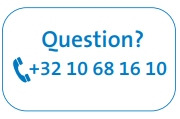 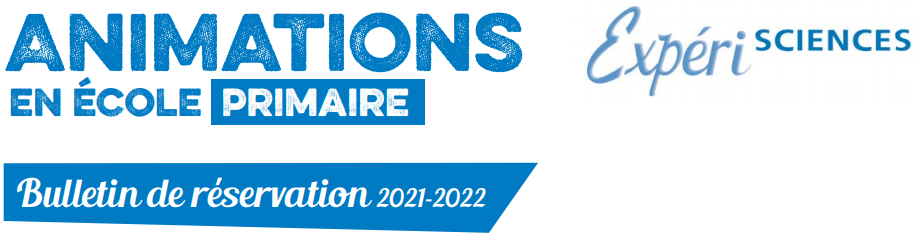 A RENVOYER À : Cap Sciences asbl – 9 Rue de Rodeuhaie - 1348 Louvain-la-Neuve E-MAIL : INFO@EXPERISCIENCES.ORGRéservations en ligne possibles sur www.experisciences.org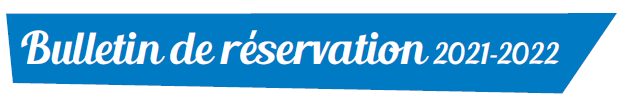 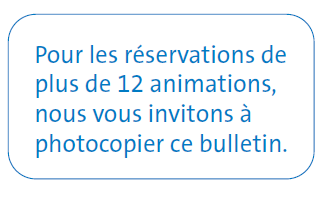 N°Nom AtelierClasseNb élèvesTitulaireMoisPrixSupplément matériel de l’animation (Nb élèves x suppl. matériel / élèves) =Supplément matériel de l’animation (Nb élèves x suppl. matériel / élèves) =Supplément matériel de l’animation (Nb élèves x suppl. matériel / élèves) =Supplément matériel de l’animation (Nb élèves x suppl. matériel / élèves) =Supplément matériel de l’animation (Nb élèves x suppl. matériel / élèves) =Supplément matériel de l’animation (Nb élèves x suppl. matériel / élèves) =€Supplément matériel de l’animation (Nb élèves x suppl. matériel / élèves) =Supplément matériel de l’animation (Nb élèves x suppl. matériel / élèves) =Supplément matériel de l’animation (Nb élèves x suppl. matériel / élèves) =Supplément matériel de l’animation (Nb élèves x suppl. matériel / élèves) =Supplément matériel de l’animation (Nb élèves x suppl. matériel / élèves) =Supplément matériel de l’animation (Nb élèves x suppl. matériel / élèves) =€Supplément matériel de l’animation (Nb élèves x suppl. matériel / élèves) =Supplément matériel de l’animation (Nb élèves x suppl. matériel / élèves) =Supplément matériel de l’animation (Nb élèves x suppl. matériel / élèves) =Supplément matériel de l’animation (Nb élèves x suppl. matériel / élèves) =Supplément matériel de l’animation (Nb élèves x suppl. matériel / élèves) =Supplément matériel de l’animation (Nb élèves x suppl. matériel / élèves) =€Supplément matériel de l’animation (Nb élèves x suppl. matériel / élèves) =Supplément matériel de l’animation (Nb élèves x suppl. matériel / élèves) =Supplément matériel de l’animation (Nb élèves x suppl. matériel / élèves) =Supplément matériel de l’animation (Nb élèves x suppl. matériel / élèves) =Supplément matériel de l’animation (Nb élèves x suppl. matériel / élèves) =Supplément matériel de l’animation (Nb élèves x suppl. matériel / élèves) =€Supplément matériel de l’animation (Nb élèves x suppl. matériel / élèves) =Supplément matériel de l’animation (Nb élèves x suppl. matériel / élèves) =Supplément matériel de l’animation (Nb élèves x suppl. matériel / élèves) =Supplément matériel de l’animation (Nb élèves x suppl. matériel / élèves) =Supplément matériel de l’animation (Nb élèves x suppl. matériel / élèves) =Supplément matériel de l’animation (Nb élèves x suppl. matériel / élèves) =€Supplément matériel de l’animation (Nb élèves x suppl. matériel / élèves) =Supplément matériel de l’animation (Nb élèves x suppl. matériel / élèves) =Supplément matériel de l’animation (Nb élèves x suppl. matériel / élèves) =Supplément matériel de l’animation (Nb élèves x suppl. matériel / élèves) =Supplément matériel de l’animation (Nb élèves x suppl. matériel / élèves) =Supplément matériel de l’animation (Nb élèves x suppl. matériel / élèves) =€Supplément matériel de l’animation (Nb élèves x suppl. matériel / élèves) =Supplément matériel de l’animation (Nb élèves x suppl. matériel / élèves) =Supplément matériel de l’animation (Nb élèves x suppl. matériel / élèves) =Supplément matériel de l’animation (Nb élèves x suppl. matériel / élèves) =Supplément matériel de l’animation (Nb élèves x suppl. matériel / élèves) =Supplément matériel de l’animation (Nb élèves x suppl. matériel / élèves) =€Supplément matériel de l’animation (Nb élèves x suppl. matériel / élèves) =Supplément matériel de l’animation (Nb élèves x suppl. matériel / élèves) =Supplément matériel de l’animation (Nb élèves x suppl. matériel / élèves) =Supplément matériel de l’animation (Nb élèves x suppl. matériel / élèves) =Supplément matériel de l’animation (Nb élèves x suppl. matériel / élèves) =Supplément matériel de l’animation (Nb élèves x suppl. matériel / élèves) =€Supplément matériel de l’animation (Nb élèves x suppl. matériel / élèves) =Supplément matériel de l’animation (Nb élèves x suppl. matériel / élèves) =Supplément matériel de l’animation (Nb élèves x suppl. matériel / élèves) =Supplément matériel de l’animation (Nb élèves x suppl. matériel / élèves) =Supplément matériel de l’animation (Nb élèves x suppl. matériel / élèves) =Supplément matériel de l’animation (Nb élèves x suppl. matériel / élèves) =€Supplément matériel de l’animation (Nb élèves x suppl. matériel / élèves) =Supplément matériel de l’animation (Nb élèves x suppl. matériel / élèves) =Supplément matériel de l’animation (Nb élèves x suppl. matériel / élèves) =Supplément matériel de l’animation (Nb élèves x suppl. matériel / élèves) =Supplément matériel de l’animation (Nb élèves x suppl. matériel / élèves) =Supplément matériel de l’animation (Nb élèves x suppl. matériel / élèves) =€Supplément matériel de l’animation (Nb élèves x suppl. matériel / élèves) =Supplément matériel de l’animation (Nb élèves x suppl. matériel / élèves) =Supplément matériel de l’animation (Nb élèves x suppl. matériel / élèves) =Supplément matériel de l’animation (Nb élèves x suppl. matériel / élèves) =Supplément matériel de l’animation (Nb élèves x suppl. matériel / élèves) =Supplément matériel de l’animation (Nb élèves x suppl. matériel / élèves) =€Supplément matériel de l’animation (Nb élèves x suppl. matériel / élèves) =Supplément matériel de l’animation (Nb élèves x suppl. matériel / élèves) =Supplément matériel de l’animation (Nb élèves x suppl. matériel / élèves) =Supplément matériel de l’animation (Nb élèves x suppl. matériel / élèves) =Supplément matériel de l’animation (Nb élèves x suppl. matériel / élèves) =Supplément matériel de l’animation (Nb élèves x suppl. matériel / élèves) =€NbXXAPRÈS-MIDI à 180 € (1 ATELIER)=€NbXXMATINÉE(S) à 290 € (2 ATELIERS)=€NbXXJOURNÉE(S) à 375 € (3 ATELIERS)=€NbXX3 JOURNÉES à 360 € / j. (9 ATELIERS)=€NbXX6 JOURNÉES à 345 € / j. (18 ATELIERS)=€NbXXSEMAINE(S) ‘SCIENCES EN FÊTE’ à 1380 €=€NbXXQUINZAINE(S) ‘SCIENCES EN FOLIE’ à 2712 € =€NbXXANNÉE(S) ‘ÉBULLISCIENCES’ à 4950 € =€SUPPLÉMENTS MATÉRIEL D’ANIMATIONSUPPLÉMENTS MATÉRIEL D’ANIMATION=€DÉPLACEMENTSDÉPLACEMENTS=€